M E M O R I U   D E  P R E Z E N T A R E- c a t r e   A g e n t i a   p e n t r u   P r o t e c t i a   M e d i u l u i   C o n s t a n t a -- f a z a   d e   p r o i e c t a r e  : D . T . A . C . –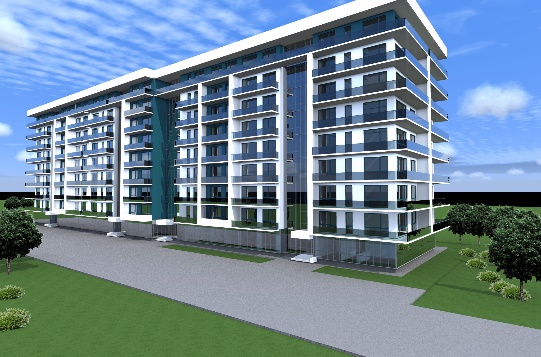 III.01. Oportunitatea investiţieiIII.02. Descrierea proiectuluiCaracteristicile Constructiei PropuseOrganizarea functional interioara:Imobilul este compus din 81 de apartamente distribuite cate 5 pe fiecare nivel tronson in parte iar la parter la tronsonul 1 -6apartamente iar la tronsonul 2 -5 apartamente avand urmatoarele suprafete:TRONSON 1:TRONSON 2:-justificarea necesitatii proiectuluiPrin realizarea investitiei se urmareste satisfacerea cerintelor pietii in domeniul imobiliar,corelat cu disponibilitatea financiara a investitorului precum si cu existenta unei suprafete de teren care beneficiaza de accese convenabile si de echipare edilitara. -elemente specifice caracteristice proiectului propus-profilul-locuinte collective cu apartamente de vacanta-nu exista fluxuri tehnologice/procese de productie.-asigurarea utilitatilor (apa,canalizare,energie electrica,gaze naturale) se face prin bransarea la retelele edilitare existente cu traseul pe strada Promenada-dupa finalizarea lucrarilor de executie a cladirii se vor amenaja spatiile exterioare din incinta proprietatii prin realizarea de accese carosabile,platforma parcare si spatii verzi.-calea principala de acces este strada Promenada-resurse naturale folosite in constructie si functionare-a-in constructie- se vor folosi material traditionale pentru tipul de constructii civile realizate cu structura portanta din beton armat.-b-in exploatare-se vor folosi apa potabila, energia electrica si gazul natural.-programul de executie prevede inceperea executiei lucrarilor in luna Septembrie 2018  si punerea in functiune in septembrie 2020.Durata de exploatare normata este de 100 ani.-relatia cu alte proiecte existente sau planificateProiectarea obiectivului se face conform prin HCLC nr.110/24.02.2017.Terenul face parte din zona cu functiuni pentru LOCUINTE  CU CARACTER SEZONIER SAU PERMANENT ,DOTARI TURISTICE COMPLEMENTARE  cu regim maxim de inaltime P+7E ,POT max.=35%,CUT max.=4.00-nu au fost luate in considerare alte alternative.Caracteristicile impactului potential.Pe perioada executiei lucrarilor de constructii,asupra populatiei impact va fi minim (obisnuit pentru acest tip de lucrari) si se vor manifesta in special asupra cladirilor imediat invecinate.In executia lucrarillor se vor lua masuri de protectie cu plasa a fatadelor cladirii in executie pentru a minimaliza poluarea cu praf.Impactul va fi numai pe termen scurt (pe durata executiei lucrarilor) si va afecta un numar redus de persoane.Sistemul Constructiv Inchideri Exterioare si Compartimentari InterioareFinisaje InterioareFinisaje ExterioareAcoperisul si InvelitoareaCosurile de fum1.Protectia calitatii apelorApele uzate menajere provenite de la grupurile sanitare se vor evacua in reteaua de canalizare menajera existenta pe strada Atelierelor,in functie de solutia aleasa impreuna cu furnizorul local.Pe perioada executiei lucrarilor se vor lua urmatoarele masuri:*se va amenaja corespunzator organizarea de santier,imprejmuita si cu acces controlat*se interzice aprovizionarea cu combustibil a mijloacelor de transport,a echipamentelor si utilajelor in zona in care se executa lucrarile*se interzice spalarea mijloacelor de transport,echipamentelor si utilajelor in incinta santierului,cu exceptia pneurilor mijloacelor de transport auto (atunci cand este cazul),in spatiul special prevazut pentru acest scop.2.Protectia aeruluiSursele de poluanti pentru aer vor fi cele uzuale pe durata executiei lucrarilor de construire.Pe santier se vor lua urmatoarele masuri pentru minimizarea poluarii aerului : *se vor utiliza echipamente si utilaje corespunzatoare din punct de vedere tehnic,prevazute cu sisteme modern de minimalizare a poluantilor emisi in atmosfera*se va curata si stropi periodic amplasamentul pentru diminuarea cantitatii de pulberi (praf) eliminate in atmosfera.*pamantul provenit din excavatii se va incarca ( imediat si ingrijit) in mijloacele de transport auto si depozitate in locul indicat de Primaria Navodari in Autorizatia de Construire*transportul materialelor de constructii pulverulente se va face cu mijloace auto specializate sau prevazute cu prelate de protectie.*pe durata lucrarilor de executie la fatade,acestea vor fi protejate cu plase antipraf.In exploatare principala sursa de emisii in aer va fi traficul auto generat de autoturismele rezidentilor3.Protectia impotriva zgomotelor si vibratiilorRegimul de functionare al constructiei (constructie civila cu functiunea de locuinte colective) nu va produce in exploatare zgomote sau vibratii.Pe perioada executiei lucrarilor se va inregistra o crestere a nivelului de zgomot in zona amplasamentului care vor fi contracarate de masurile de protectie suplimentara:*activitatea de edificare se va desfasura pe perioada zilei,fara activitati pe timp de noapte*echipamentele si utilajele folosite se vor pastra in stare corespunzatoare de functionare si se vor folosi cat mai mult posibil echipamente modern,prevazute cu sisteme performante de atenuare a zgomotului.*programarea lucrarilor astfel incat sa nu se suprapuna simultan folosirea mai multor echipamente producatoare de zgomot4.Protectia impotriva radiatiilorNu exista surse de radiatii.5.Protectia solului si a subsolului-5.1-Instalatiile/retelele de preluare a apelor uzate menajere se vor executa conform normelor tehnice in vigoare pentru a elimina riscul scurgerilor/infiltratiilor accidentale.Solul neconstruit se protejeaza prin realizarea de spatii verzi.Pe perioada executiei lucrarilor se vor lua urmatoarele masuri:*deseurile se vor depozita temporar in spatii amenajate*in eventualitatea aparitiei de scurgeri de produse petroliere se va interveni imediat cu material absorbant6.Protectia ecosistemelor terestre si acvaticeNu este cazul7.Protectia asezarilor umane si a altor obiective de intere publicObiectivul propus nu are un caracter special care sa-l faca incompatibil cu vecinatatile (fiind o constructie civila obisnuita,cu functiunea de locuinte colective).Principalele elemente legate de impactul realizarii si functionarii obiectivului asupra asezarilor umane si sanatatii populatiei vor fi prezente mai ales in perioada executiei lucrarilor.Pentru diminuarea acestora,au fost prevazute masuri atenuatoare ale efectelor.8.Gospodarirea deseurilor generate de amplasamentDeseurile rezultate in urma activitatii de edificare se vor depozita in locatia specificata de Primaria Navodari in Autorizatia de Construire (pamantul provenit din excavatii).Resturile de materiale de constructie se vor colecta pe categorii astfel incat sa poata fi preluate,transportate si depozitate in depozitele care le accepta la depozitare cf.criteriilor prevazute in ordinul MMGA nr.95/2005Resturile menajere provenite din activitatea de exploatare a cladirii se vor depozita selectiv la platforma gospodareasca amplasata in stanga zonei de acces carosabil,in incinta inchisa dotata cu sursa de apa pentru spalare si cu sifon de scurgere, de unde vor fi preluate de prestatorul specializat de servicii.9.Gospodarirea substantelor si preparatelor chimice periculoaseNu este cazul-V-Prevederi pentru monitorizarea mediuluiNu sunt necesare masuri speciale pentru controlul emisiilor de poluanti in mediu.-VI-Justificarea incadrarii proiectului in prevederile altor acte normativeNu este cazul-VII-Lucrari necesare organizarii de santier-Inaintea inceperii lucrarilor de executie se va face organizarea lucrarilor de santier..Aceasta se va face pe o suprafata de cca.400 vest a imobilelor propuse pe zona unde va fi spatial verde dupa finalizarea constructiilor.In prima etapa se vor executa piloni  din beton armat  si radierul impreuna cu elavatiile.Inainte de iesirea spre strada se va amenaja rampa de spalare a rotilor mijloacelor de transport auto (3x5m) cu o basa colectoare (deznisipator) a apei provenite din spalare care se va bransa provizoriu la reteaua de canalizare cu traseul pe strada Promenada in zona de est pe unde se va face accesul in incinta ulterior.Pe platforma pietruita din spatele cladirii se vor amplasa un grup sanitar ecologic 2 baraci tipizate pentru organizare de santier si imprejmuiri provizorii pentru depozitarea temporara a diverselor materiale de constructii inainte de punerea lor in opera.Lucrarile de organizare santier nu vor avea impact asupra mediului.Lucrarile de executie se vor desfasura strict in limitele amplasamnetului,fara a fi necesara inchirierea sau ocuparea unor alte suprafete de teren.-VIII-Lucrari de refacere a amplasamentuluiLa terminarea lucrarilor de construire se vor executa lucrarile de amenajari exterioare din incinta:accese carosabile asfaltate,platforme de parcare,spatii verzi,alei/rampe pietonale.-Proiectarea spatiilor verzi se face cu respectarea:-a-Temei deeproiectare,care solicita:*spatii verzi ieftine,robuste,cu plante autohtone,rezistente la climatul temperat continental,adaptate zonei de microclimat specific dobrogean*evitarea folosirii instalatiilor automate pentru irigat,care ar mari nejustificat investitia si ar complica administrarea cheltuielilor de intretinere-b-Prevederilor Hotararii Consiliului Judetean Constanta nr.152/22.05.2013 pct.2 alin.penultim (blocuri de locuinte- suprafata spatii verzi de minim 30% din suprafata terenului(respectiv 1822.5mp-30% din s.t.) care se vor asigura la nivelul terenului-Suprafata totala spatii verzi prevazuta in proiect-1822.5mp.-c-respectarea prevederilor prevederilor Planului de mentinere a calitatii aerului din jud.Constanta perioada 2016-2021 pag 16/17Dezafectarea/demolarea cladirilor dupa expirarea duratei de viata a acestora(100 ani) precum si reabilitarea in vederea utilizarii ulterioare a terenului se vor face potrivit normelor tehnice care vor fi valabile la data executiei lucrarilor.Capitolul I – DENUMIREA PROIECTULUI"Construire imobil  P+7E locuinte colective--etapa 1 tronson 1 si etapa 2 -tronson 2"Capitolul II – TITULARBeneficiars.c Wave House s.r.l.Amplasament (adresa)Constanta-Navodari,zona Tabara copii,Trup 2(DL),lot 2/1/1/2+2/1/1/1/2Suprafata terenului(acte/masuratori)6075mpObiectiv (functiune)"Construire imobil  P+7E locuinte colective--etapa 1 tronson 1 si etapa 2 -tronson 2"Regim de inaltime propusP+7ECertificat de Urbanism351/30.03.2018Proiectant generalATELIER DOTART  SR.L..-Arh. Mimler OvidiuNumar proiect (contract)8/2018Faza de proiectareD.T.A.C.Capitolul III – DESCRIEREA PROIECTULUIScopul si importanta obiectului deinvestitiiUtilitatea publică şi/sau modul deîncadrare în planurile de Urbanism şi amenajare a teritoriuluiConstructia propusa va respecta toate conditionarile de ordin urbanistic stabilite de regulamentele, legile, etc in vigoare pentru zona respectiva.Incadrarea in localitate (Mun. Navodari) si in zonaIncadrarea in localitate (Mun. Navodari) si in zonaIncadrarea in localitate (Mun. Navodari) si in zona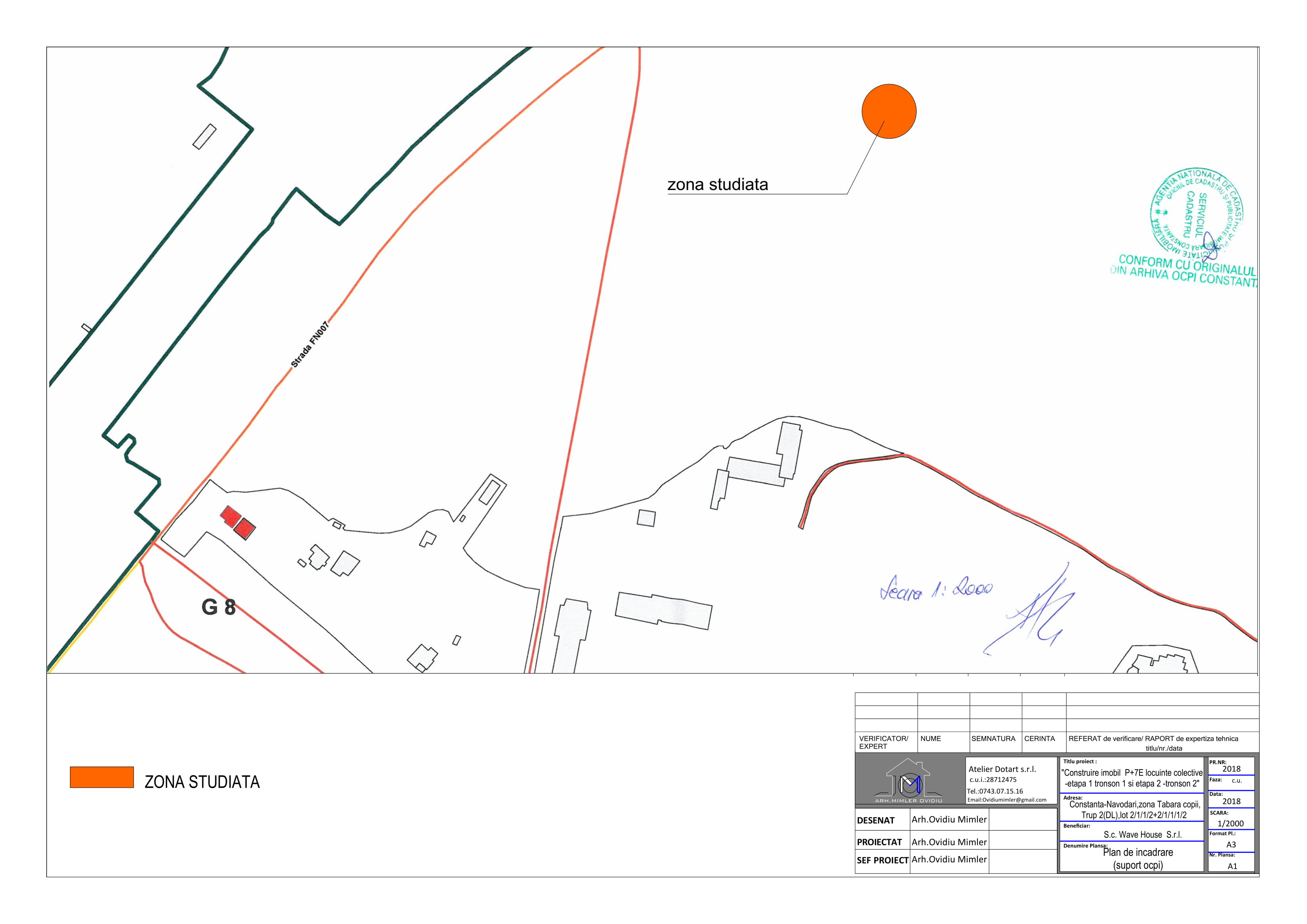 Categoria de folosintazona cu functiuni locuinte  cu caracter sezonier sau permanet,POT=35%,CUT=4.00zona cu functiuni locuinte  cu caracter sezonier sau permanet,POT=35%,CUT=4.00Suprafata terenului 6075mp6075mpFormaRECTANGULARARECTANGULARADimensiuni generaleVecinatatiNtrup 5 (dl),IE 115441 si IE115181VecinatatiStrup2, lot1(teren liber de constructii)VecinatatiVLot 2/1/1/1/1(teren liber de constructii)VecinatatiEStr PromenadaCai de acces publicauto-din strada Promenada  iar cel pietonal de pe trotoarele aferenteauto-din strada Promenada  iar cel pietonal de pe trotoarele aferenteParticularitati topograficeTERENUL ESTE RELATIV  PLANTERENUL ESTE RELATIV  PLANConstructii existente ininteriorul parcelei NU  NU Conditii de amplasare si realizare a constructiilor conform planurilor urbanistice in vigoare pentru MunicipiulConstanta si Certificatul de Urbanism 351/30.03.2018 eliberat de primaria Municipiului NavodariConditii de amplasare si realizare a constructiilor conform planurilor urbanistice in vigoare pentru MunicipiulConstanta si Certificatul de Urbanism 351/30.03.2018 eliberat de primaria Municipiului NavodariConditii de amplasare si realizare a constructiilor conform planurilor urbanistice in vigoare pentru MunicipiulConstanta si Certificatul de Urbanism 351/30.03.2018 eliberat de primaria Municipiului NavodariRetrageri minime admise fata de limitele parceleiRetrageri minime admise fata de limitele parceleisud19.49mRetrageri minime admise fata de limitele parceleivest66.74mRetrageri minime admise fata de limitele parceleinord5.37mest4.0-107.47mDescriere functionala:Descriere functionala:Descriere functionala:P.O.T. maxim admis:35%P.O.T. propus:11%P.O.T. propus:11%C.U.T. maxim admis:4C.U.T. propus:0.87C.U.T. propus:0.87Inaltime maxima admisa:P+4EInaltime propusa:P+7E (25.80m)Inaltime propusa:P+7E (25.80m)Relatia cu constructiile invecinate (cu referire la expertiza tehnica in cazul alipirilor la calcan cu oconstructie existenta)NU ESTE CAZULRetele edilitare care traverseaza terenul (restrictii, distante de protectie)NU ESTE CAZULModul de asigurare a utilitatilorModul de asigurare a utilitatilorAlimentare cu apaSe va realiza bransament la reteaua publica aflata pe starda PromenadaCanalizareSe va realiza bransament la reteaua publica aflata pe starda PromenadaAlimentare cu gazeSe va realiza bransament la reteaua publica aflata pe starda PromenadaAlimentare cu energie electricaSe va realiza bransament la reteaua publica aflata pe starda Promenada si se va monta un post de transformare la limita terenului cu domeniul publicTelefonie(din retelele publice existente in zona)FunctiuneLocuinte colectiveLocuinte colectiveDimensiuni maximela nivelul terenului42.10X16.9042.10X16.90Regim de inaltimeNumar niveluriP+7ERegim de inaltimeH maximcornisaH maximconstructieH=25.8  mH= 26.8 mAsigurarea locurilorde parcareIn interiorul proprietatii se vor realiza 49 locuri de parcare la nivelul terenului  pentru cele 81 de apartamente acoperind cerinta de 60%-locuri de parcare din numarul de apartamente conform hcl 157/28.04.2017In interiorul proprietatii se vor realiza 49 locuri de parcare la nivelul terenului  pentru cele 81 de apartamente acoperind cerinta de 60%-locuri de parcare din numarul de apartamente conform hcl 157/28.04.2017Suprafata construitaSUPRAFATA CONSTRUITA TRONSON 1=380.90mpSUPRAFATA CONSTRUITA TRONSON 2=333.30mpSUPRAFATA CONSTRUITA TOTALA=714.20mp Suprafata construitaSuprafata verdetotalaTOTAL spatii verzi=1822.5mp(30% din suprafata terenului)Suprafata aleii,terase si platformebetonate5178.3mpSuprafatadesfasurata(aferent CUT)SUPRAFATA DESFASURATATRONSON 1=3047.2mpSUPRAFATA DESFASURATATRONSON 2=2666.4mpSUPRAFATA DESFASURATA TOTALA=5713.6mp Suprafatadesfasurata(aferent CUT)CATEGORIA DE IMPORTANTA (conform HGR nr 766/1997)NORMALACLASA DE IMPORTANTA (conform Normativului P100/92)"C"PARTERPARTERPARTERSuprafata construita (Sc)380.90Mp.Suprafata utila (Su)          295.97Mp.Hol +casa scarii 23.77+18.86MPSpatiu tehnic/depozitare2.72MPStudio 1 44.49MPStudio 2 42.58MPStudio 3 38.77MPStudio 4 32.67MPStudio 5                                                                                     41.88MPStudio 6 50.23MPETAJ 1-7ETAJ 1-7ETAJ 1-7Suprafata construita (Sc)380.90Mp.Suprafata utila (Su)282.88Mp.Hol +casa scarii 23.77+18.86MPSpatiu tehnic/depozitare2.72MPStudio 7,12,17,22,27,32,3743.74MPStudio 8,13,18,23,28,33,3842.80MPStudio 9,14,19,24,29,34,3938.77MPStudio 10,15,20,25,30,35,4061.22MPStudio 11,16,21,26,31,36,4169.86MPBALCOANE 89.67MPPARTERPARTERPARTERSuprafata construita (Sc)333.30Mp.Suprafata utila (Su)256.35Mp.Hol +casa scarii 25.50+19.68MPSpatiu tehnic/depozitare3.37MPStudio 1 44.36MPStudio 2 38.21MPStudio 3 42.18MPStudio 4 43.96MPStudio 539.09MPETAJ 1-7ETAJ 1-7ETAJ 1-7Suprafata construita (Sc)380.90Mp.Suprafata utila (Su)282.88Mp.Hol +casa scarii 25.50+19.68MPSpatiu tehnic/depozitare3.37MPStudio 6,11,16,21,26,31,3644.36MPStudio 7,12,17,22,27,32,3738.21MPStudio 8,13,18,23,28,33,3842.18MPStudio 9,14,19,24,29,34,3943.96MPStudio 10,15,20,25,30,35,4039.09MPBALCOANE 48.66MPFundatii beton armat, cadre stalpi + grinzi din beton armat, placi beton armatInchiderile exterioarecaramizi eficiente sau blocuri BCA; grosime 30cmCompartimentarile interioareCaramida, blocuri BCA sau placi gips-carton pe schelet din profile de aluminiu; cu grosime de 10-25 cmIn holuri,bai si casa scarii pardoselile vor fi finisate cu gresie iar in camerele de locuit si bucatarii cu parchet ,peretii si tavanele vor fi tencuite mecanic si aplicat un stat de vopsitorii lavabile  si acelas lucru va fi exacutat si la tavane.Tamplari interioaeusi din lemn masiv sau celulare din placaj + furnir lemnTamplari interioaeTamplari exterioaregeamuri, usi terase – lemn stratificat sau profile pvc cu geam termopanLow-eTamplari exterioareusi metalice intrare din casa scariiFatadeNsistem termoizolant tip Baumit + vopsea lav. pentru exteriorFatadeSsistem termoizolant tip Baumit + vopsea lav. pentru exteriorFatadeVsistem termoizolant tip Baumit + vopsea lav. pentru exteriorFatadeEsistem termoizolant tip Baumit + vopsea lav. pentru exteriorTeraseintrare imobilgresie pentru exterior antiderapantaTeraseterase parterNU E CAZULTerasebalcoane etajePlaci ceramice antiderapanteTip terasaTip terasaAlcatuirePROTECTIE HIDROIZOLATIE- FINISAJ TERASA (PLACAJ CERAMIC DACA E CIRCULABILA/ PIETRIS DACA ENECIRCULABILA)- SAPA SLAB ARMATA /PROTECTIE HIDORIZOALTIE (PANTA 0.5%; GROSIME 22cm-5cm)- HIDROIZOALTIE- SAPA SUPORT HIDROIZOLATIE /PROTECTIE TERMOIZOLATIE (PANTA 2%;GROSIME 5cm-28cm)- TERMOIZOALTIE / POSISTIREN EXTRUDAT (GROSIME 2x10cm)- BARIERA CONTRA VAPORILOR (trebuie urcat pe parapet pana sus unde va fi aerisit)- STRAT DE DIFUZIE VAPORI (trebuie urcat pe parapet pana sus unde va fi aerisit)placa b.a.Colectarea si scurgerea apelor pluvialeColectarea si scurgerea apelor pluvialeburlane si jgheaburi din tabla tratata anticorozivburlane si jgheaburi din tabla tratata anticorozivCentrala termicaNu este necesar cosul in cazul centralei cu tiraj fortatIn cazul unei centrale fara tiraj fortat cosul de evacuare are diametrul250 mm si se inalta minim 1000 mm peste nivelul acoperisuluiAerisiri coloane instalatiiDiam. 110 mm, inalta min. 500 mm peste niv. acoperisuluiCapitolul IV – SURSE DE POLUANTI SI PROTECTIA FACTORILORDE MEDIUIntocmit:     ARH.MIMLER OVIDIU